Bitirme Çalışmasının Başlığı/ Title of Graduation Thesis:Danışmanı/Advisor:								Onay Tarihi/ Approval Date:							İmza/Signature:						Öğrenci tarafından hazırlanan çalışmanın değerlendirilmek üzere bölüme teslim edilmesi uygundur./It is appropriate to submit the study prepared by the student to the department for evaluation.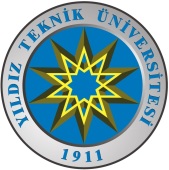 MAKİNE FAKÜLTESİ/FACULTY OF MECHANICAL ENGINEERING ENDÜSTRİ MÜHENDİSLİĞİ BÖLÜMÜ/ INDUSTRIAL ENGINEERING DEPARTMENTEND4000 BİTİRME ÇALIŞMASI TESLİM FORMU/END4000 GRADUATION THESIS SUBMISSION FORMÖğrenci No/Student ID:Adı Soyadı/Name-Surname:İmza/Signature:Konu/Topic:Amaç/Purpose:Çalışma kapsamında kullanılacak bilgi ve becerilerin ilişkili olduğu dersler/ Courses related to the knowledge and skills to be used within the scope of the study:Çalışma kapsamında kullanılan mühendislik standartları, Bilişim Teknolojileri, Modern Teknik ve Araçlar/ Engineering standards used in the study, Information Technologies, Modern Techniques and Tools:Çalışmanın gerçekçi koşulları-kısıtları (ekonomi, çevre sorunları, sürdürülebilirlik, üretilebilirlik, etik, sağlık, güvenlik, sosyal ve politik sorunlar gibi)/ Real world conditions - constraints of the study (economic, environmental problems, sustainability, producibility, ethics, health, security, social and political problems etc)